中国勘察设计协会文件中设协字[2020]68号关于在线举办“最新国家标准《建筑基坑工程监测技术标准》GB50497－2019宣贯培训班”的通知各有关会员单位：近日住房和城乡建设部批准《建筑基坑工程监测技术标准》为国家标准，编号为GB50497－2019，自2020年6月1日起实施。其中，第3.0.1条为强制性条文，须严格执行。原《建筑基坑工程监测技术规范》（GB50497－2009）同时废止。新《标准》对主要内容进行了全面修编，总结了近年来基坑工程监测实践经验，吸收了国内外最新科技成果，为提高优化设计和信息化施工提供了重要依据，进一步加强了基坑及周边环境的安全，保证了建设工程的顺利进行。为帮助相关勘察、设计、施工、检测和验收单位的相关技术人员及时掌握新《标准》的修编内容，做到成果可靠、技术先进、经济合理，我协会决定在线举办“最新国家标准《建筑基坑工程监测技术标准》GB50497－2019宣贯培训班”，希望各会员单位积极组织或选派本单位及下属单位有关人员参加。现将有关事项通知如下：一、组织单位主办单位：中国勘察设计协会会务承办：北京恒光联科信息咨询中心二、培训内容1. 《建筑基坑工程监测技术标准》GB50497－2019编制概况；2. 《建筑基坑工程监测技术标准》GB50497－2019主要内容;3．膨胀土、湿陷性黄土等特殊土基坑监测技术；4.  建筑基坑监测方案设计及技术优化；5.  监测实施和监测资料的收集、管理与分析；6.  监测报表和监测报告的编制方法及格式要求;7.  新标准在实际工程中的应用与案例分享；8.  建筑基坑监测疑难问题与经验交流。三、拟邀专家届时将邀请参与相关标准编制的主编、参编及业内权威专家授课，并解答学员提出的有关疑点、难点、热点问题。四、培训对象会员单位各勘察院、设计院，从事工程勘察、设计、施工、监理、检测等相关技术人员，会员单位从事建筑基坑监测的技术人员，会员单位施工图审查机构及相关技术人员。五、上课时间2020年7月26、27日（线上培训）每天上午8:30- 12:00、下午2:00- 5:00、答疑 5:00-5:30六、培训缴费培训费1300元/人（含专家费、证书制作费、邮寄费等）。为贯彻落实住建部扶贫攻坚的工作部署，本培训对湖北省红安县、麻城市勘察设计单位的学员免收培训费。通过银行汇款的截止时间为7月25日，请在汇款单备注处注明“基坑监测培训”并及时提交发票信息。户  名：中国勘察设计协会开户行：中国工商银行北京百万庄支行 账  号：0200 0014 0901 4407 151七、证书发放培训结束后统一颁发中国勘察设计协会《培训结业证明》（可作为相关专业继续教育的学时证明）。八、报名联系方式会务组负责人（提供培训班有关事宜的咨询）：狄红电  话：010-88130593，13683394266中国勘察设计协会培训部联系人：张琪 （接受意见、建议及投诉）电  话：010-88023342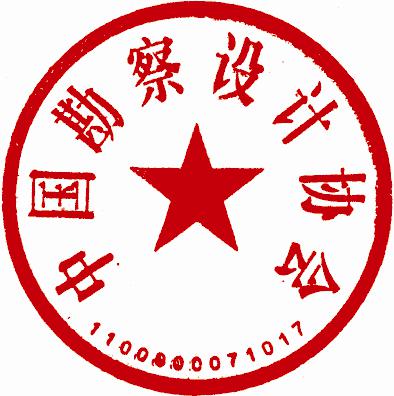 九、培训质量监督电话电  话：010-88023401附件：《建筑基坑工程监测技术标准》宣贯线上培训报名回执表中国勘察设计协会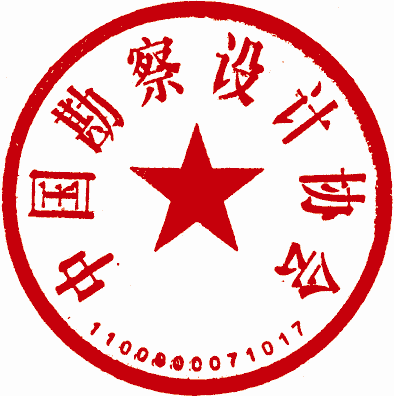 2020年6月5日